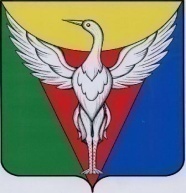 АДМИНИСТРАЦИЯ БОРОВОГО СЕЛЬСКОГО ПОСЕЛЕНИЯОКТЯБРЬСКОГО МУНИЦИПАЛЬНОГО РАЙОНАЧЕЛЯБИНСКОЙ ОБЛАСТИРАСПОРЯЖЕНИЕ    от   30.08.2023.  г.  №  35 -р                                                                         Об   утверждении  Перечня налоговых расходов  Борового сельского поселения Октябрьского муниципального района на 2024 год и плановый период 2025-2026гг.В соответствии со статьей 174.3 Бюджетного кодекса Российской Федерации, постановлением Правительства Российской Федерации от 22.06.2019г. № 796 «Об общих требованиях оценки налоговых расходов субъектов Российской Федерации»,  постановлением администрации Борового сельского поселения Октябрьского  муниципального района от 27.07.2020г. № 19 «О Порядке формирования Перечня налоговых расходов и Оценки налоговых расходов Борового сельского поселения Октябрьского муниципального района» 1. Утвердить Перечень налоговых расходов Борового сельского поселения Октябрьского муниципального района на 2024 год и плановый период 2025-2026гг. согласно приложению.2. Настоящее распоряжение вступает в силу со дня подписания.3.Настоящее распоряжение разместить  на официальном сайте администрации Борового сельского поселения Октябрьского муниципального района в сети «Интернет».4. Контроль исполнения настоящего распоряжения  оставляю за собой.Глава Борового сельского поселения                                 М.И. Семенищева